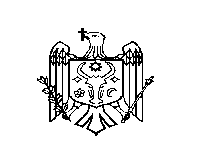 DECIZIE nr. 3/1din 27 mai 2019Cu privire la alocarea mijloacelorfinanciare din fondul de rezervă albugetului raional pentru anul 2019 Aferent demersurilor parvenite din partea primăriilor, instituțiilor, organizațiilor, cetăţenilor raionului Ştefan Vodă; În conformitate cu prevederile art. 18 din Legea nr. 397-XV din 16 octombrie 2003 privind finanţele publice locale şi Regulamentului privind constituirea fondului de rezervă al bugetului raional Ştefan Vodă şi utilizarea mijloacelor acestuia, aprobat prin decizia Consiliului raional nr. 6/7 din 11 septembrie 2003, cu modificările şi completările ulterioare; În baza art. 19 alin. (4), art. 43 (1) lit. b) şi art. 81 din  Legea nr. 436-XVI din 28.12.2006 privind administraţia publică locală, Consiliul raional Ștefan Vodă DECIDE:Se distribuie mijloacele bugetare din fondul de rezervă al bugetului raional pentru anul 2019, după cum urmează: a) 24,0 mii lei, în scopul acordării ajutorului material unic, a câte 3 (trei) mii lei, participanților la cel de-al doilea război mondial, după cum urmează:dlui Serghei Pavlicenco, locuitor al s. Olănești;  dlui Constantin Stețenco, locuitor al com. Purcari;  dnei Nadejda Poiasniuc, locuitoarea  com. Purcari;  dlui Ananii Pușca, locuitor al s. Căplani;  dlui Nichifor Ceapchii, locuitor al or. Ștefan Vodă;  dlui Leonid Gavrilovici, locuitor  al s. Tudora;  dlui Semion Cerneavschii, locuitor  al s. Volintiri;  dlui Alexandr Mocan, locuitor  al s. Palanca. b) 290,0 mii lei, în scopul asigurări implementării măsurilor și acțiunilor de prevenire a pericolului inundațiilor satelor din lunca râului Nistru din luna mai anului 2019, inclusiv: primăriei s. Talmaza -       30,0 mii lei ;        primăriei s. Olănești -   30,0 mii lei   primăriei s. Cioburciu -     30,0 mii lei ;        primăriei s. Crocmaz -  80,0 mii lei ; primăriei com. Răscăieți - 30,0 mii lei ;        primăriei s. Tudora -     30,0 mii lei ; primăriei com. Purcari -     30,0 mii lei ;        primăriei s. Palanca -    30,0 mii lei .c) 10,0 mii lei, dlui Anatolie Vlașițchi, locuitor al s. Volintiri, în legătură cu situația materială dificilă (la întreținere 4 copii minori), pentru lichidarea consecințelor incendiului casei de locuit, care a avut loc la data de 20 mai 2019;2. Controlul executării prezentei decizii se atribuie dnei Ina Caliman, şef al direcţiei finanţe.3. Prezenta decizie se aduce la cunoştinţă:             - Oficiului teritorial Căuşeni al Cancelariei de Stat;             - Aparatului preşedintelui raionului;             - Direcţiei finanţe;              - Direcției generale asistență socială și protecția familiei;             - Tuturor persoanelor și primăriilor nominalizați;             - Prin publicarea pe pagina web a Consiliului raional Ștefan Vodă.    Preşedintele  ședinței                                                                               Vladimir Baligari                 Contrasemnează:         Secretar al  Consiliului raional                                                               Ion Ţurcan REPUBLICA MOLDOVACONSILIUL RAIONAL ŞTEFAN VODĂ